Уважаемые дети и родители!Приглашаем принять участие в образовательном проекте по изобразительному и декоративно-прикладному искусствуХудожественная мастерская для детей  и взрослых «Моя  творческая семья»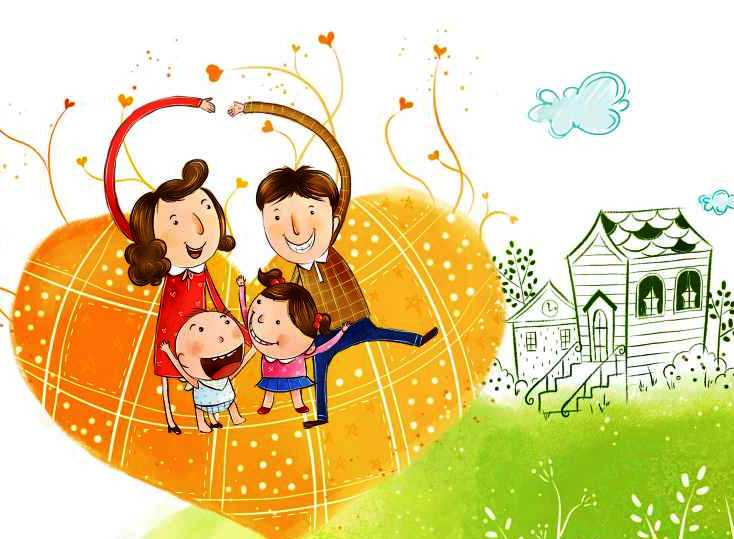 Положение о проведении образовательного проекта по изобразительному и декоративно-прикладному искусству                                                          Художественная мастерская для детей  и взрослых «Моя творческая семья»1. Общие положения1.1. Настоящее Положение определяет порядок организации и проведения творческого мероприятия для детей  и взрослых «Моя творческая семья», включающее мастер-классы в области изобразительного и прикладного искусства, а также викторину по истории искусства для детей, обучающихся в ДХШ №2 и их родителей. Мероприятие проводится в рамках Года Семьи, объявленного в 2018 году в Республике Башкортостан. 1.2. Организатором является Детская художественная   школа №2, ВТОО «Союз художников Республики Бащкортостан».1.3. Мастер-классы и викторина проводятся в каникулярное время с 27 по 29 марта 2018 года.1.4. По итогам мастер-классов будет организован вернисаж работ и получены сертификаты о прохождении мастер-классов.1.5. Победителям викторины по истории искусства будут вручены подарки.1.6. Цели проекта:создать творческий тандем «ребенок-родитель»;развивать интерес родителей к жизни детей;пробудить интерес к отечественному искусству;создать условия творческой состязательности;активизировать интеллектуальную и творческую деятельность родителей и детей;раскрыть индивидуальность и потенциал каждого и оказать помощь в реализации творческих способностей;воспитать художественный вкус, помочь научиться видеть и понимать прекрасное вокруг себя.1.7.Направления мастер-классов:- Графика (монотипия);- Живопись (акварель по- сырому);- Декоративно-прикладное творчество:валяние,ткачество,народная кукла,керамика;- История искусства.В акции принимают участие дети, обучающиеся в ДХШ №2, в возрасте от 8 до 18 лет и взрослые (смотрите подробнее программу).2. Регистрация участников2.1. К участию будут допущены первые 16-20 человек, зарегистрировавшихся для участия в мастер-классах и викторине одним из возможных способов:- подача заявки в письменном виде по форме  (см. ниже) заместителю директора по учебной работе;- подача заявки в электронном виде по форме (см. ниже) на почту ДХШ №2: ufa-dhsh-2@mail.ru2.2. Участники несут ответственность за соблюдение законодательства Российской Федерации об авторском праве.2.3. Организационный взнос составляет 100 рублей за каждое участие в мастер-классе и викторине. 2.4.Без оплаты организационного взноса могут участвовать: дети инвалиды (необходимо представить справку) и дети сироты;Оплата оргвзноса осуществляется:1) на счет получателя 40701810600003000002 в ГРКЦ НБ РБ банка России, г.Уфа или любым другим способом.2.5.Требования к материалам, используемым участниками мастер-классов (приносят сами участники):Лекция по истории искусства – тонкая тетрадь или блокнот, ручка.Мастер-класс по графике «Монотипия»: масло или типографская краска (черный и два цвета), разбавитель пинен, бумага белая А3 (2 листа) и тонированная А3 (2 листа), кисти (щетина, синтетика №№12,8,5), ветошь для отмывания рук (большой размер), стекла, перчатки.Мастер-класс по дизайну одежды «Биоформа, стилизация и трансформация в костюм»: белая бумага А4 (3 листа), гелиевые ручки (обязательно черная), фломастеры (обязательно черный), карандаш , ластик.Мастер-класс «Традиционная обрядовая кукла-закрутка»: для одной куклы заготовить 5 квадратов размером 16*16 см: 2 из однотонной ткани (желательно лен или бязь белого цвета или светлого оттенка), 3 штуки из разноцветной ткани, 1 деталь треугольной формы с размером катета 13 см (косынка), нитки белые и красные, игла для ручного шитья, ножницы.Мастер-класс по сухому валянию (фелтинг) «Птица-весняночка»: 1шт. - паролон или губка для тела (размеры приблизительно 12см*20см*5см), 2 шт. - иглы для фелтинга грубые №36, по 50 гр шерсти двух расцветок.Мастер-класс по керамике «Дочки-матери» (народная игрушка, лепка из глины без обжига и росписи): глина 500 гр (можно оплатить предоставляемый материал), фартук, ветошь.Мастер-класс по живописи «Акварель по сырому» - акварельная бумага формат А1, акварель (питерская), кисти белочка, колонок разных размеров(14,8,5), марля 80*100 см. Мастер-класс «Ткачество в круге»: плотный картон диаметром от 40 см и более, полоски ткани шириной от 2 см (возможно старые), ленты, толстая пряжа, нити х/б для натягивания основы по типу ирис (толстые), ножницы.Мастер-класс по аппликации из ткани «Благовешение»: кусочки плотной ткани, бумага или картон формат А3, ножницы, клей ПВА.Творите, участвуйте и побеждайте!С уважением администрация школы.Приложение №1Программа проведения акции по изобразительному и декоративно-прикладному искусству«Моя творческая семья»27 марта (вторник)Детская художественная школа № 2 ГО г. Уфа, / г. Уфа, ул. Бабушкина, д. 25/. 28 марта (среда)9.30–9.55Регистрация участников (выставочный зал).10.00–10.10Открытие художественной мастерской, приветственное слово директора ДХШ № 2 Мазитова Наиля Минивалеевича и организатора, заместителя директора по учебной работе, члена Союза художников России Фоминковой Ольги Александровны10.15 –11.2510.15 –11.1511.30–13.30Лекционное занятие «Основные произведения коллекции Государственного художественного музея имени М.В.Нестерова» -  Севастьянова Ирина Асхатовна – искусствовед, Заслуженный работник культуры Республики Башкортостан, преподаватель ДХШ № 2 ГО г. Уфа ( кабинет №10, 2-й этаж) – мест для участия – 20, взрослые 100%Беседа «Рождение творческой личности»– Шаяхметова Юлия Валерьевна – психолог, преподаватель истории искусства ДХШ №2 - мест для участия – 20,  учащиеся 100%Занятия по направлениям:1) Мастер-класс по графике «Монотипия» - Гарипов Азамат Рамиевич художник книжной графики, преподаватель ДХШ №2 (кабинет №16, 2-й этаж) мест для участия – 16, возраст от 12 и старше, в том числе и взрослые, 50%  - дети, 50% - родители.2) Мастер-класс по дизайну одежды «Биоформа, стилизация и трансформация в костюм» – Ахмадуллина Элина Рафисовна, художник-дизайнер, преподаватель ДХШ № 2 ГО г. Уфа (кабинет № 17, 2-й этаж) мест для участия - 16 возраст от 13 и старше, в том числе и взрослые, 50%  - дети, 50% - родители.3) Мастер-класс «Традиционная обрядовая кукла-закрутка» - художник декоративно-прикладного искусства, преподаватель ДХШ № 2 ГО г. Уфа Аронова Лира Викторовна (кабинет № 6, 1-й этаж)        мест для участия – 16, возраст от 12 и старше, в том числе и взрослые, 50%  - дети, 50% - родители.4) Мастер-класс по сухому валянию (фелтинг) «Птица-весняночка» - художник-дизайнер, преподаватель ДХШ № 2 ГО г. Уфа Гильманова Ляйсан Ирековна   (кабинет № 3, 1-й этаж) мест для участия – 16, возраст от 8 и старше, в том числе и взрослые, 50%  - дети, 50% - родители.10.00–11.100.15 –11.1511.30–13.30Лекционное занятие «Искусство Республики Башкортостан» Севастьянова Ирина Асхатовна – искусствовед, Заслуженный работник культуры Республики Башкортостан, преподаватель ДХШ № 2 ГО г. Уфа ( кабинет №10, 2-й этаж) – мест для участия – 20, взрослые 100%Психологический тренинг «Зачем я рисую и творю?» – Шаяхметова Юлия Валерьевна – психолог, преподаватель истории искусства ДХШ №2 - мест для участия – 20,  учащиеся 100%Занятия по направлениям:Мастер-класс по керамике «Дочки-матери» (народная игрушка, лепка из глины без обжига и росписи) – Радюн Альбина Ишбулдовна художник декоративно-прикладного искусства, керамист, преподаватель ДХШ №2 (кабинет № 9, 1-й этаж)мест для участия – 16, возраст от 8 и старше, в том числе и взрослые, 50%  - дети, 50% - родители.Мастер-класс по живописи «Акварель по сырому» - Самосюк Ольга Александровна заслуженный художник РБ, член Союза художников России, преподаватель ДХШ № 2 ГО г. Уфа (кабинет №13, 2-й этаж) мест для участия - 16, возраст от 10 и старше, в том числе и взрослые, 50%  - дети, 50% - родители.Мастер-класс «Ткачество в круге» - художник декоративно-прикладного искусства, преподаватель ДХШ № 2 ГО г. Уфа Аронова Лира Викторовна (кабинет №6, 1-й этаж), мест для участия - 16, возраст от 12 и старше, в том числе и взрослые, 50%  - дети, 50% - родители. Мастер-класс по аппликации из ткани «Благовешение» - художник-живописец, преподаватель ДХШ № 2 ГО г. Уфа Кинцель Марина Станиславовна (кабинет № 4, 1-й этаж)мест для участия - 16, возраст от 7 и старше, в том числе и взрослые, 50%  - дети, 50% - родители.29 марта (четверг)11.00-13.00 – Викторина по истории искусств по материалам лекции, преподаватели Севастьянова И.А., Шаяхметова Ю.В.Приложение №2Заявка на участие в образовательном проекте по изобразительному и декоративно-прикладному искусству               Художественная мастерская для детей  и взрослых                   «Моя творческая семья»Адрес  участника_________________________________________________________________________________________________________________Фамилия И.О. _______________________________________________________________Контакты: тел. e-mail: 